НІКОПОЛЬСЬКИЙ МІСЬКИЙ ГОЛОВАД н і п р о п е т р о в с ь к а   о б л а с т ь	РОЗПОРЯДЖЕННЯ 	07.03.2019                                    м. Нікополь                                 № 57-рПро створення оргкомітету зпідготовки та проведенняв місті Нікополісвята Пасхи (Великдень)та днів поминання померлих	З метою підготовки та проведення в місті Нікополі свята Пасхи (Великдень) та днів поминання померлих, керуючись статтею 42 Закону України «Про місцеве самоврядування в Україні»:Створити організаційний комітет з підготовки та проведення в місті Нікополі свята Пасхи (Великдень) та днів поминання померлих (далі – організаційний комітет).Затвердити склад організаційного комітету згідно з додатком.Координацію роботи щодо виконання цього розпорядження покласти на управління гуманітарної політики (Мамонтова), контроль – на заступника міського голови Коник О.В.Міський голова							      А.П. ФісакДодатокдо розпорядження міського голови від  _______№____СКЛАДорганізаційного комітету з відзначення в м. Нікополісвята Пасхи (Великдень) та проведення днів поминання померлихКОНИК                                            Ольга Василівна   МАМОНТОВАТаїсія Володимирівна                         ТИМОШЕНКО                                 Поліна ГеннадіївнаБІДИЛОАндрій МиколайовичВАСИЛЕНКО                                  Наталія Станіславівна        ВОЗНЮКОлена Олександрівна     ГОЛОВАНОВАОлександра ОлександрівнаЗІНЧЕНКО    Всеволод ОлександровичКУЛЄШОВА Тетяна ОлександрівнаСЕГЕДІЙКостянтин ПетровичСЕЛЮТІНА                                   Олена Миколаївна СІДЬКОСвітлана ДмитрівнаСУКАЧАнатолій ГригоровичТАТАРИНОВАМарина МарківнаТКАЧУК Алла ВалентинівнаШИЛО Олег ІгоровичЯНИЦЬКА                                                                                Алла Анатоліївна  Начальник управліннягуманітарної політикизаступник міського голови, голова організаційного комітетуначальник управління гуманітарної політики, заступник голови організаційного комітетуначальник відділу з питань культури та туризму управління гуманітарної політики, секретар оргкомітетуначальник Нікопольського відділу  поліції ГУНП у Дніпропетровській  області (за згодою)директор комунального закладу «Нікопольський культурно-дозвіллєвий центр» НМРначальник організаційного відділуначальник відділу з питань спорту  управління гуманітарної політикиначальник управління благоустрою, інфраструктури та комунального господарства начальник відділу сім’ї, молоді та позашкільної освіти2начальник Нікопольського  міськрайонного відділу ГУДСНС  України у Дніпропетровській  області (за згодою)начальник  відділу освіти і  наукизаступник начальника управління економіки, фінансів та міського бюджетуначальник відділу охорони  здоров’яв.о. начальника відділу архітектури та містобудівного кадаструначальник відділу прес-службидиректор КП «Ритуальна служба» (за згодою)начальник відділу внутрішньої політики та взаємодії з громадскістю                    Т.В. Мамонтова 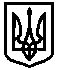 